Lab Handout 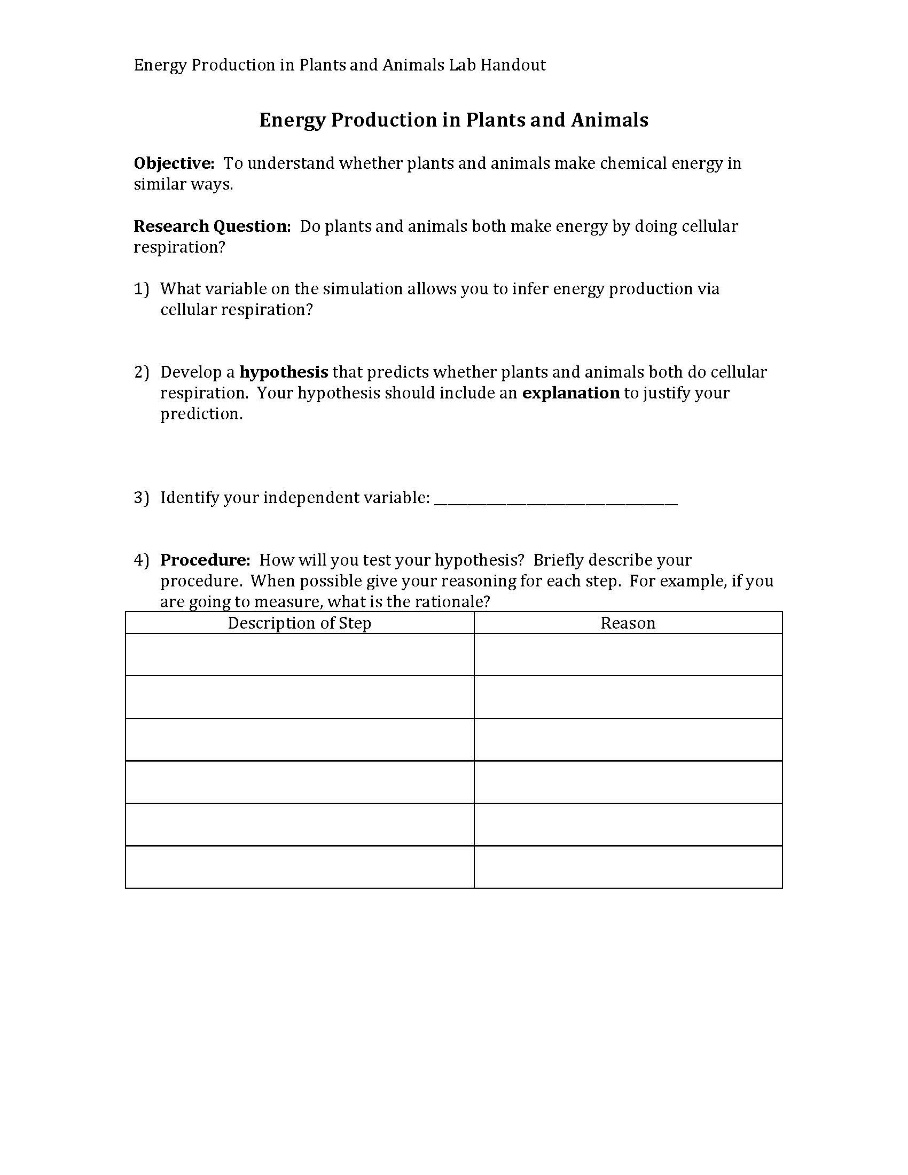 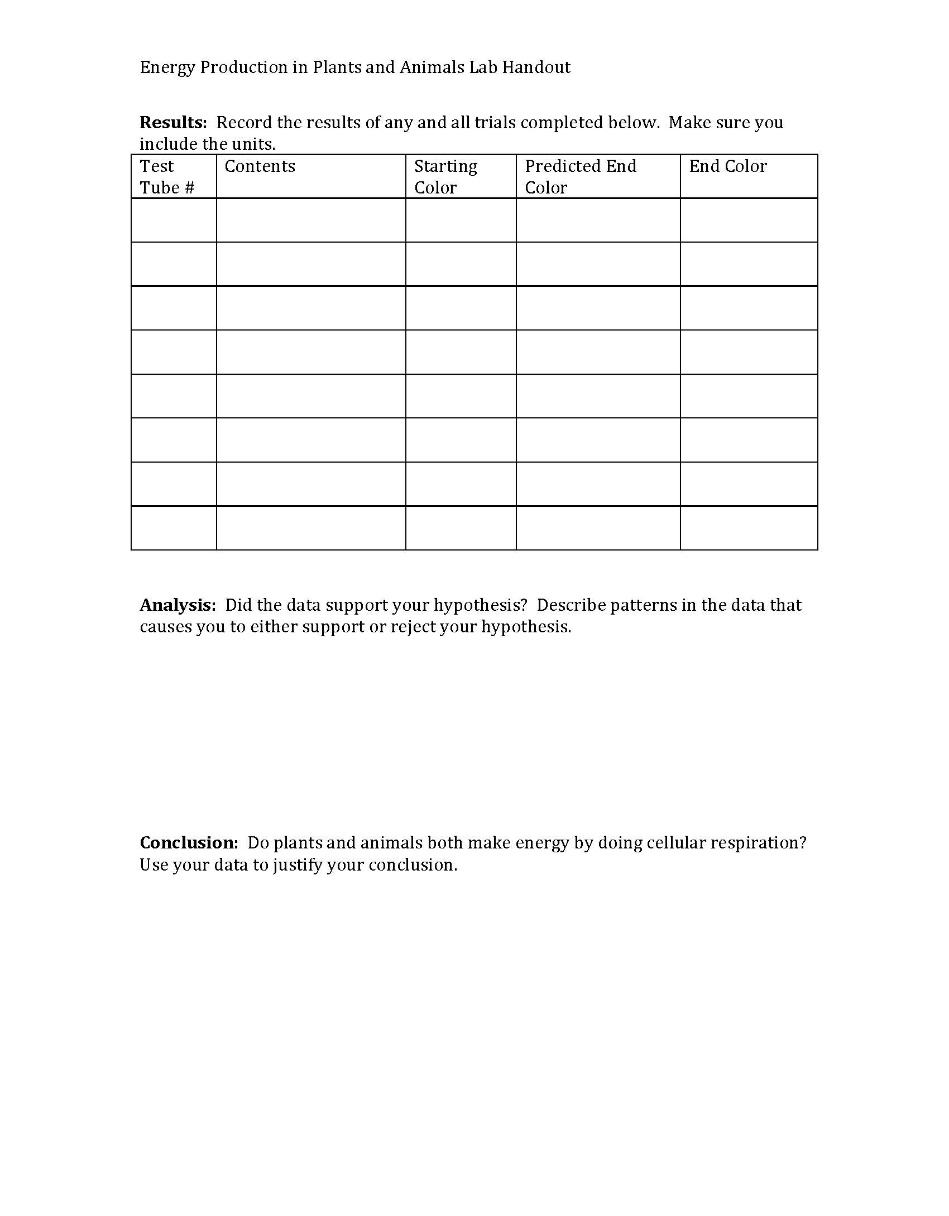 